Supporting Statement for OMB Clearance RequestAppendix F1: Previously Approved Contact Update Letter National Implementation Evaluation of the Health Profession Opportunity Grants (HPOG) to Serve TANF Recipients and Other Low-Income Individuals and HPOG Impact Study0970-0394March 2017Submitted by: Office of Planning, 
Research & EvaluationAdministration for Children & FamiliesU.S. Department of Health 
and Human ServicesFederal Project Officer:Nicole ConstanceAppendix F1: Contact Update Letter and Form<address>March 3, 2017Dear <first name>,I am writing to ask you to confirm or update your address information for a research project on the Health Profession Opportunity Grants Program (HPOG) being conducted by Abt Associates and its subcontractors for the Administration for Children and Families (ACF), U.S. Department of Health and Human Services. Recently, you applied to receive services through HPOG in your community or region: <HPOG name>.  At that time, you agreed to participate in research that will help ACF evaluate the HPOG program.  Thank you for agreeing to be part of this important study.However, if you move during the next few months, we might not be able to reach you.  We will contact you every 3-4 months until it is time to participate in the survey in order to update your contact information. We want to make sure that we have your correct email and/or street address so we can contact you next year for the follow-up survey.  To make sure that our records are accurate, please verify your contact information in one of the following ways; we are enclosing $2 to thank you for doing so: 1) You may email any changes to: evaluationsupport@abtassoc.com. On the subject line please indicate your unique PIN <rid>. If there are no changes to your contact information please write, “no changes” and the PIN <rid> in the subject line.2) You may fill out the enclosed form with any updates to your phone number, address, or email and return it in the postage paid envelope. If there are no changes to the information provided, please simply check the box that says “this is correct” and return it in the postage paid envelope. This information will help us greatly when we attempt to contact you and will only be used for that purpose. Your continuing participation in this study is very important and greatly appreciated. Feel free to contact us if you have any questions about the HPOG study at toll-free 1-855-551-0919 or evaluationsupport@abtassoc.com. Thank you for your time. Sincerely, [PROJECT DIRECTOR SIGNATURE]PROJECT DIRECTOR NAMEProject Director of the HPOG Impact Study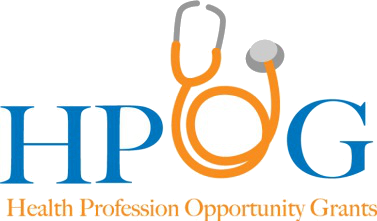 OMB Control No. 0970-0394
OMB approval expires XX/XX/XXAbt Associates IRB Approval No. 0572
Urban Institute IRB Approval No. 08592-100/110-00